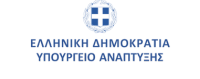 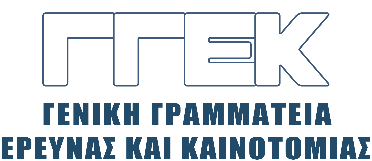 ΔΕΛΤΙΟ ΤΥΠΟΥ       	                                                                                               01.10.2023Συμμετοχή του Γενικού Γραμματέα Έρευνας και Καινοτομίας,κ. Αθανάσιου Κυριαζή στην εναρκτήρια εκδήλωση της «Βραδιάς του Ερευνητή»Κτήριο Αβέρωφ, ΕΜΠ, 29 Σεπτεμβρίου 2023Την Παρασκευή, 29 Σεπτεμβρίου 2023 ο Γενικός Γραμματέας Έρευνας και Καινοτομίας, κ. Αθανάσιος Κυριαζής, συμμετείχε στην εναρκτήρια εκδήλωση της «Βραδιάς του Ερευνητή», η οποία διεξήχθη στο Κτήριο Αβέρωφ, στο Ιστορικό Συγκρότημα του Πολυτεχνείου. Στον χαιρετισμό του, μεταξύ άλλων, ο κ. Κυριαζής αναφέρθηκε στην υψηλής στάθμης έρευνα η οποία διεξάγεται στα Πανεπιστήμια και στα Ερευνητικά Κέντρα της χώρας. Τόνισε ότι η χώρα μας έχει ένα μεγάλο πλεονέκτημα, και αυτό είναι το υψηλών προδιαγραφών ανθρώπινο ερευνητικό δυναμικό της. Ειδικότερα, ανέφερε ότι, όπως αποδεικνύεται από τα αποτελέσματα της συμμετοχής της ελληνικής ερευνητικής κοινότητας σε μεγάλα ανταγωνιστικά έργα, η χώρα μας βρίσκεται στην πρωτοπορία της έρευνας, με υψηλά ποσοστά επιτυχίας σε σχέση με τον πληθυσμό της. Τέλος, επεσήμανε ότι είναι απαραίτητη η περαιτέρω ενίσχυση της καινοτομίας, στόχος και όραμα της ΓΓΕΚ, κάτι που προϋποθέτει την ενίσχυση και την υποστήριξη μαθητών, φοιτητών και ερευνητών, ώστε να κάνουν πράξη τις καινοτόμες ιδέες τους. 